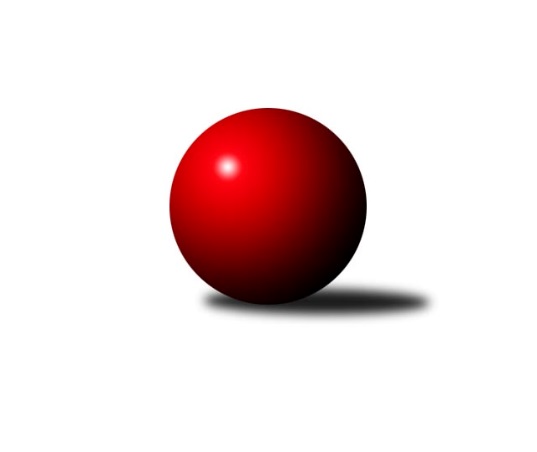 Č.5Ročník 2021/2022	21.10.2021Nejlepšího výkonu v tomto kole: 2446 dosáhlo družstvo: KK Mor.Slávia Brno EJihomoravský KP2 sever 2021/2022Výsledky 5. kolaSouhrnný přehled výsledků:KK Mor.Slávia Brno E	- TJ Sokol Husovice E	7:1	2446:2359	9.0:3.0	18.10.TJ Slovan Ivanovice 	- KK Mor.Slávia Brno G	6:2	2420:2310	8.0:4.0	18.10.KS Devítka Brno B	- KK Orel Telnice B	4:4	2313:2322	7.0:5.0	20.10.SK Brno Žabovřesky B	- KK Mor.Slávia Brno F	3:5	2285:2327	5.0:7.0	20.10.TJ Sokol Brno IV B	- KK Ořechov	8:0	2417:2040	10.5:1.5	21.10.KK Slovan Rosice D	- SKK Veverky Brno B	8:0	2431:2001	11.0:1.0	21.10.KS Devítka Brno B	- TJ Sokol Brno IV B	0:8	1828:2274	0.0:12.0	13.10.Tabulka družstev:	1.	TJ Slovan Ivanovice	5	5	0	0	30.0 : 10.0 	39.5 : 20.5 	 2325	10	2.	TJ Sokol Brno IV B	6	4	0	2	29.0 : 19.0 	46.5 : 25.5 	 2252	8	3.	KK Orel Telnice B	5	3	1	1	26.0 : 14.0 	34.0 : 26.0 	 2269	7	4.	KK Mor.Slávia Brno E	5	3	0	2	26.0 : 14.0 	38.0 : 22.0 	 2352	6	5.	TJ Sokol Husovice E	5	3	0	2	25.0 : 15.0 	35.5 : 24.5 	 2403	6	6.	SK Brno Žabovřesky B	5	3	0	2	24.0 : 16.0 	32.0 : 28.0 	 2351	6	7.	KK Slovan Rosice D	5	3	0	2	23.0 : 17.0 	38.0 : 22.0 	 2405	6	8.	KK Mor.Slávia Brno G	5	3	0	2	21.0 : 19.0 	29.0 : 31.0 	 2286	6	9.	KK Mor.Slávia Brno F	5	2	0	3	17.0 : 23.0 	30.0 : 30.0 	 2214	4	10.	SKK Veverky Brno B	5	1	0	4	12.0 : 28.0 	19.5 : 40.5 	 2145	2	11.	KS Devítka Brno B	6	0	1	5	10.0 : 38.0 	18.5 : 53.5 	 1845	1	12.	KK Ořechov	5	0	0	5	5.0 : 35.0 	11.5 : 48.5 	 2049	0Podrobné výsledky kola:	 KK Mor.Slávia Brno E	2446	7:1	2359	TJ Sokol Husovice E	Miroslav Novák	 	 210 	 205 		415 	 1:1 	 406 	 	213 	 193		Tomáš Peřina	Milan Kučera	 	 178 	 199 		377 	 2:0 	 336 	 	174 	 162		Lukáš Kučera	Jiří Jungmann	 	 201 	 208 		409 	 1:1 	 402 	 	208 	 194		Robert Pacal	Jiří Bělohlávek	 	 208 	 197 		405 	 2:0 	 375 	 	179 	 196		Josef Patočka	Milan Sklenák	 	 211 	 197 		408 	 1:1 	 418 	 	203 	 215		Laura Neová	Zdeněk Pavelka	 	 208 	 224 		432 	 2:0 	 422 	 	204 	 218		Lukáš Lehockýrozhodčí:  Vedoucí družstevNejlepší výkon utkání: 432 - Zdeněk Pavelka	 TJ Slovan Ivanovice 	2420	6:2	2310	KK Mor.Slávia Brno G	Petr Pokorný	 	 212 	 220 		432 	 2:0 	 374 	 	197 	 177		Martina Hájková	Pavel Lasovský ml.	 	 181 	 194 		375 	 1:1 	 369 	 	187 	 182		Miroslav Vítek	Jan Kučera	 	 198 	 190 		388 	 1:1 	 404 	 	189 	 215		Martin Večerka	Zdeněk Čepička	 	 217 	 185 		402 	 1:1 	 380 	 	181 	 199		Martina Kliková	Ferdinand Pokorný	 	 190 	 228 		418 	 2:0 	 373 	 	184 	 189		Ivana Pešková	Radomír Břoušek	 	 204 	 201 		405 	 1:1 	 410 	 	186 	 224		Štěpán Kalasrozhodčí:  Vedoucí družstevNejlepší výkon utkání: 432 - Petr Pokorný	 KS Devítka Brno B	2313	4:4	2322	KK Orel Telnice B	Jiří Martínek	 	 196 	 222 		418 	 2:0 	 367 	 	164 	 203		Alena Dvořáková	Petr Juránek	 	 261 	 218 		479 	 1:1 	 428 	 	205 	 223		Robert Zajíček	Cyril Vaško	 	 233 	 216 		449 	 2:0 	 397 	 	208 	 189		Robert Ondrůj	Pavel Letocha	 	 153 	 162 		315 	 0:2 	 377 	 	189 	 188		Milan Doušek	Vítězslav Kopal	 	 140 	 139 		279 	 0:2 	 424 	 	213 	 211		Josef Hájek	Jaromír Teplý	 	 190 	 183 		373 	 2:0 	 329 	 	151 	 178		Jiří Hrazdíra st.rozhodčí:  Vedoucí družstevNejlepší výkon utkání: 479 - Petr Juránek	 SK Brno Žabovřesky B	2285	3:5	2327	KK Mor.Slávia Brno F	Marek Černý	 	 196 	 196 		392 	 0:2 	 426 	 	205 	 221		Marika Celbrová	Zdeněk Vladík	 	 193 	 200 		393 	 2:0 	 380 	 	181 	 199		Jaroslav Navrátil	Michal Kaštovský *1	 	 151 	 184 		335 	 1:1 	 331 	 	176 	 155		Dan Vejr	Antonín Zvejška	 	 170 	 201 		371 	 1:1 	 406 	 	211 	 195		Lenka Indrová	Zdeněk Kouřil	 	 201 	 183 		384 	 0:2 	 415 	 	217 	 198		Václav Vaněk	Radim Jelínek	 	 216 	 194 		410 	 1:1 	 369 	 	174 	 195		Jan Vrožinarozhodčí: střídání: *1 od 51. hodu Karel PospíšilNejlepší výkon utkání: 426 - Marika Celbrová	 TJ Sokol Brno IV B	2417	8:0	2040	KK Ořechov	Rudolf Zouhar	 	 187 	 244 		431 	 1:1 	 406 	 	215 	 191		Libor Čížek	Jiří Josefík	 	 189 	 215 		404 	 2:0 	 348 	 	149 	 199		Pavel Porč	Milan Krejčí	 	 181 	 194 		375 	 1.5:0.5 	 352 	 	181 	 171		Petr Smejkal	Ivona Hájková *1	 	 203 	 186 		389 	 2:0 	 265 	 	137 	 128		Jitka Bukáčková	Bohumil Sehnal	 	 180 	 199 		379 	 2:0 	 325 	 	153 	 172		Dalibor Šmíd	Libuše Janková	 	 227 	 212 		439 	 2:0 	 344 	 	178 	 166		Jiří Ryšavýrozhodčí: Marek Rozsívalstřídání: *1 od 86. hodu Vladimír VenclovskýNejlepší výkon utkání: 439 - Libuše Janková	 KK Slovan Rosice D	2431	8:0	2001	SKK Veverky Brno B	Pavel Zajíc	 	 189 	 171 		360 	 2:0 	 278 	 	115 	 163		Václav Doležal *1	Adam Šoltés	 	 192 	 209 		401 	 2:0 	 376 	 	186 	 190		Lubomír Böhm	Anastasios Jiaxis	 	 202 	 221 		423 	 1:1 	 377 	 	207 	 170		Jaromíra Čáslavská	Radek Hrdlička	 	 181 	 199 		380 	 2:0 	 326 	 	147 	 179		Radek Hnilička	Markéta Hrdličková	 	 199 	 232 		431 	 2:0 	 354 	 	180 	 174		Martin Doležal	Petr Vyhnalík	 	 253 	 183 		436 	 2:0 	 290 	 	131 	 159		Pavel Medekrozhodčí:  Vedoucí družstevstřídání: *1 od 51. hodu František UherNejlepší výkon utkání: 436 - Petr Vyhnalík	 KS Devítka Brno B	1828	0:8	2274	TJ Sokol Brno IV B	Cyril Vaško	 	 206 	 198 		404 	 0:2 	 422 	 	216 	 206		Rudolf Zouhar	Josef Kaderka	 	 88 	 105 		193 	 0:2 	 335 	 	173 	 162		Radek Smutný	Jaromír Teplý	 	 164 	 187 		351 	 0:2 	 408 	 	202 	 206		Ivona Hájková	Petr Juránek	 	 181 	 197 		378 	 0:2 	 401 	 	198 	 203		Libuše Janková	Vítězslav Kopal	 	 150 	 129 		279 	 0:2 	 334 	 	177 	 157		Bohumil Sehnal	Martin Kyjovský	 	 111 	 112 		223 	 0:2 	 374 	 	172 	 202		Kateřina Příkaskározhodčí:  Vedoucí družstevNejlepší výkon utkání: 422 - Rudolf ZouharPořadí jednotlivců:	jméno hráče	družstvo	celkem	plné	dorážka	chyby	poměr kuž.	Maximum	1.	Markéta Hrdličková 	KK Slovan Rosice D	446.50	307.3	139.3	5.8	2/3	(466)	2.	Jaroslav Komárek 	TJ Sokol Brno IV B	443.00	300.0	143.0	4.0	2/3	(450)	3.	Pavel Tesař 	TJ Sokol Husovice E	428.33	295.7	132.7	6.8	3/3	(438)	4.	Tomáš Peřina 	TJ Sokol Husovice E	423.33	296.3	127.0	6.7	3/3	(445)	5.	Zdeněk Kouřil 	SK Brno Žabovřesky B	423.11	288.7	134.4	7.1	3/3	(441)	6.	Rudolf Zouhar 	TJ Sokol Brno IV B	422.50	301.2	121.3	8.7	3/3	(431)	7.	Cyril Vaško 	KS Devítka Brno B	420.63	286.9	133.8	6.4	2/3	(449)	8.	Marika Celbrová 	KK Mor.Slávia Brno F	419.33	300.2	119.2	6.8	2/3	(442)	9.	Robert Pacal 	TJ Sokol Husovice E	419.17	286.2	133.0	7.5	3/3	(446)	10.	Ferdinand Pokorný 	TJ Slovan Ivanovice 	419.00	292.5	126.5	9.5	2/3	(420)	11.	Jiří Hrdlička 	KK Slovan Rosice D	417.67	287.7	130.0	8.0	3/3	(440)	12.	Jiří Bělohlávek 	KK Mor.Slávia Brno E	416.00	283.2	132.8	7.8	3/3	(427)	13.	Laura Neová 	TJ Sokol Husovice E	414.75	286.0	128.8	9.0	2/3	(447)	14.	Radim Jelínek 	SK Brno Žabovřesky B	412.00	283.9	128.1	5.4	3/3	(432)	15.	Petr Vyhnalík 	KK Slovan Rosice D	408.67	286.0	122.7	6.8	3/3	(436)	16.	Josef Hájek 	KK Orel Telnice B	407.38	283.8	123.6	7.6	4/4	(424)	17.	Libuše Janková 	TJ Sokol Brno IV B	407.33	298.8	108.5	10.1	3/3	(439)	18.	Jiří Jungmann 	KK Mor.Slávia Brno E	404.50	286.0	118.5	11.5	2/3	(409)	19.	Petr Pokorný 	TJ Slovan Ivanovice 	403.67	282.0	121.7	8.7	2/3	(435)	20.	Robert Zajíček 	KK Orel Telnice B	402.88	279.9	123.0	8.0	4/4	(428)	21.	Alena Dvořáková 	KK Orel Telnice B	400.00	285.5	114.5	9.3	4/4	(416)	22.	Petr Juránek 	KS Devítka Brno B	398.67	289.1	109.6	14.5	3/3	(479)	23.	Anastasios Jiaxis 	KK Slovan Rosice D	397.33	281.3	116.0	8.3	2/3	(423)	24.	Milan Sklenák 	KK Mor.Slávia Brno E	396.67	292.2	104.4	9.3	3/3	(433)	25.	Ivona Hájková 	TJ Sokol Brno IV B	396.00	284.5	111.5	8.5	2/3	(408)	26.	Jan Kučera 	TJ Slovan Ivanovice 	395.44	282.2	113.2	12.3	3/3	(412)	27.	Marek Černý 	SK Brno Žabovřesky B	394.50	281.5	113.0	9.8	3/3	(437)	28.	Jaromíra Čáslavská 	SKK Veverky Brno B	394.33	280.8	113.5	9.8	3/4	(424)	29.	Robert Ondrůj 	KK Orel Telnice B	393.00	287.0	106.0	12.3	3/4	(397)	30.	Štěpán Kalas 	KK Mor.Slávia Brno G	392.50	279.8	112.8	11.9	2/2	(410)	31.	Radim Švihálek 	KK Slovan Rosice D	391.50	279.5	112.0	11.0	2/3	(399)	32.	Zdeněk Čepička 	TJ Slovan Ivanovice 	390.78	274.3	116.4	9.1	3/3	(403)	33.	Pavel Zajíc 	KK Slovan Rosice D	390.00	281.7	108.3	12.6	3/3	(403)	34.	Vítězslav Krapka 	SK Brno Žabovřesky B	389.83	281.8	108.0	12.0	3/3	(401)	35.	Zdeněk Pavelka 	KK Mor.Slávia Brno E	389.78	266.4	123.3	8.4	3/3	(432)	36.	Martina Hájková 	KK Mor.Slávia Brno G	389.63	271.0	118.6	9.1	2/2	(415)	37.	Josef Patočka 	TJ Sokol Husovice E	389.50	282.2	107.3	11.0	3/3	(412)	38.	Radek Hrdlička 	KK Slovan Rosice D	388.67	272.6	116.1	10.1	3/3	(426)	39.	Lukáš Lehocký 	TJ Sokol Husovice E	388.67	277.3	111.3	12.2	3/3	(422)	40.	Milan Kučera 	KK Mor.Slávia Brno E	388.11	280.0	108.1	10.9	3/3	(408)	41.	Lubomír Böhm 	SKK Veverky Brno B	386.67	267.3	119.3	9.3	3/4	(401)	42.	Lenka Indrová 	KK Mor.Slávia Brno F	386.44	282.7	103.8	11.2	3/3	(406)	43.	Martin Večerka 	KK Mor.Slávia Brno G	386.33	283.8	102.5	11.5	2/2	(404)	44.	Miroslav Novák 	KK Mor.Slávia Brno E	386.33	271.6	114.8	10.7	3/3	(422)	45.	Jozef Pavlovič 	KK Mor.Slávia Brno E	386.00	272.0	114.0	10.5	2/3	(421)	46.	Zdeněk Vladík 	SK Brno Žabovřesky B	384.00	281.2	102.8	13.2	3/3	(407)	47.	Václav Vaněk 	KK Mor.Slávia Brno F	383.33	273.8	109.5	10.7	3/3	(415)	48.	Milan Doušek 	KK Orel Telnice B	381.38	274.6	106.8	10.5	4/4	(421)	49.	Martina Kliková 	KK Mor.Slávia Brno G	381.13	279.5	101.6	12.3	2/2	(408)	50.	Pavel Lasovský  ml.	TJ Slovan Ivanovice 	379.00	267.4	111.6	13.1	3/3	(422)	51.	Ivana Pešková 	KK Mor.Slávia Brno G	378.00	259.0	119.0	13.0	2/2	(383)	52.	Antonín Zvejška 	SK Brno Žabovřesky B	377.83	277.0	100.8	14.0	2/3	(387)	53.	Adam Šoltés 	KK Slovan Rosice D	376.50	276.5	100.0	15.5	2/3	(401)	54.	Miroslav Vítek 	KK Mor.Slávia Brno G	376.00	263.8	112.3	10.9	2/2	(407)	55.	Bohuslav Orálek 	TJ Slovan Ivanovice 	372.17	272.0	100.2	11.2	3/3	(394)	56.	Jiří Ryšavý 	KK Ořechov	370.38	276.9	93.5	13.1	4/4	(388)	57.	Kateřina Příkaská 	TJ Sokol Brno IV B	368.25	261.3	107.0	12.3	2/3	(407)	58.	Petr Smejkal 	KK Ořechov	367.88	272.4	95.5	14.0	4/4	(405)	59.	Pavel Porč 	KK Ořechov	366.00	267.0	99.0	14.5	3/4	(405)	60.	Jaroslav Navrátil 	KK Mor.Slávia Brno F	365.78	257.3	108.4	13.7	3/3	(380)	61.	Milan Svobodník 	TJ Slovan Ivanovice 	365.50	271.5	94.0	10.5	2/3	(369)	62.	Jan Vrožina 	KK Mor.Slávia Brno F	361.44	262.9	98.6	11.6	3/3	(386)	63.	Milan Krejčí 	TJ Sokol Brno IV B	360.00	277.8	82.3	15.8	2/3	(385)	64.	Martin Doležal 	SKK Veverky Brno B	355.50	260.1	95.4	13.1	4/4	(371)	65.	Karel Krajina 	SKK Veverky Brno B	353.33	255.0	98.3	14.8	3/4	(378)	66.	Bohumil Sehnal 	TJ Sokol Brno IV B	353.17	258.5	94.7	16.8	2/3	(379)	67.	Lenka Valová 	KK Mor.Slávia Brno F	352.50	257.0	95.5	13.0	2/3	(364)	68.	Radek Smutný 	TJ Sokol Brno IV B	350.00	259.7	90.3	14.3	3/3	(366)	69.	Radek Hnilička 	SKK Veverky Brno B	337.00	247.3	89.7	16.3	3/4	(361)	70.	Pavel Medek 	SKK Veverky Brno B	324.50	234.8	89.8	17.5	4/4	(348)	71.	Roman Brener 	TJ Sokol Brno IV B	320.00	242.0	78.0	19.0	2/3	(326)	72.	Miloslav Štrubl 	KK Mor.Slávia Brno F	314.00	234.0	80.0	15.0	2/3	(325)	73.	Jaromír Teplý 	KS Devítka Brno B	312.50	235.5	77.0	20.5	3/3	(373)	74.	Jiří Hrazdíra  st.	KK Orel Telnice B	312.17	240.7	71.5	20.0	3/4	(329)	75.	Vítězslav Kopal 	KS Devítka Brno B	279.50	216.0	63.5	25.3	3/3	(303)	76.	Jitka Bukáčková 	KK Ořechov	278.38	211.3	67.1	25.0	4/4	(297)	77.	Josef Kaderka 	KS Devítka Brno B	227.67	165.6	62.1	29.0	3/3	(279)	78.	Martin Kyjovský 	KS Devítka Brno B	211.67	161.2	50.4	31.7	3/3	(257)		Jiří Martínek 	KS Devítka Brno B	418.00	286.0	132.0	10.0	1/3	(418)		Pavel Procházka 	KK Ořechov	401.50	291.0	110.5	12.0	2/4	(408)		Radomír Břoušek 	TJ Slovan Ivanovice 	396.33	279.0	117.3	7.7	1/3	(405)		David Raška 	SKK Veverky Brno B	392.50	273.5	119.0	10.5	2/4	(412)		František Uher 	SKK Veverky Brno B	390.50	283.0	107.5	11.5	2/4	(412)		Libor Čížek 	KK Ořechov	387.50	274.5	113.0	15.5	2/4	(406)		Jiří Josefík 	TJ Sokol Brno IV B	385.67	279.7	106.0	14.0	1/3	(404)		Josef Škrdla 	KK Slovan Rosice D	383.00	278.0	105.0	17.0	1/3	(383)		Karel Pospíšil 	SK Brno Žabovřesky B	370.00	271.0	99.0	15.0	1/3	(370)		Martin Hájek 	KK Mor.Slávia Brno G	347.00	247.0	100.0	13.7	1/2	(366)		Martin Staněk 	KS Devítka Brno B	339.00	260.0	79.0	23.0	1/3	(339)		Lukáš Kučera 	TJ Sokol Husovice E	336.00	274.0	62.0	22.0	1/3	(336)		Marta Hrdličková 	KK Orel Telnice B	333.50	232.0	101.5	13.5	2/4	(347)		Jindřich Doležel 	KK Mor.Slávia Brno G	332.00	245.0	87.0	17.0	1/2	(332)		Dan Vejr 	KK Mor.Slávia Brno F	331.00	251.0	80.0	21.0	1/3	(331)		Jan Šustr 	KK Orel Telnice B	327.00	239.0	88.0	22.0	1/4	(327)		Dalibor Šmíd 	KK Ořechov	325.00	229.0	96.0	14.0	1/4	(325)		Vladimír Venclovský 	TJ Sokol Brno IV B	316.00	237.0	79.0	23.0	1/3	(316)		Pavel Letocha 	KS Devítka Brno B	315.00	239.0	76.0	22.0	1/3	(315)		Zuzana Haklová 	KK Ořechov	311.50	230.5	81.0	21.5	2/4	(315)		Kateřina Poláková 	KK Ořechov	301.00	219.0	82.0	16.0	1/4	(301)		Zdeněk Sokola 	KK Mor.Slávia Brno E	283.00	209.0	74.0	26.0	1/3	(283)		Petr Valík 	TJ Sokol Husovice E	279.00	212.0	67.0	23.0	1/3	(279)		Lubomír Pár 	KK Ořechov	274.00	200.8	73.3	26.8	2/4	(283)Sportovně technické informace:Starty náhradníků:registrační číslo	jméno a příjmení 	datum startu 	družstvo	číslo startu
Hráči dopsaní na soupisku:registrační číslo	jméno a příjmení 	datum startu 	družstvo	26715	Dalibor Šmíd	21.10.2021	KK Ořechov	26722	Pavel Letocha	20.10.2021	KS Devítka Brno B	26669	Dan Vejr	20.10.2021	KK Mor.Slávia Brno F	Program dalšího kola:6. kolo25.10.2021	po	18:00	KK Mor.Slávia Brno G - KK Slovan Rosice D	27.10.2021	st	17:00	KK Orel Telnice B - TJ Slovan Ivanovice 	27.10.2021	st	18:00	TJ Sokol Husovice E - KS Devítka Brno B	28.10.2021	čt	19:00	KK Ořechov - KK Mor.Slávia Brno E	29.10.2021	pá	17:00	SKK Veverky Brno B - SK Brno Žabovřesky B	29.10.2021	pá	17:30	KK Mor.Slávia Brno F - TJ Sokol Brno IV B	Nejlepší šestka kola - absolutněNejlepší šestka kola - absolutněNejlepší šestka kola - absolutněNejlepší šestka kola - absolutněNejlepší šestka kola - dle průměru kuželenNejlepší šestka kola - dle průměru kuželenNejlepší šestka kola - dle průměru kuželenNejlepší šestka kola - dle průměru kuželenNejlepší šestka kola - dle průměru kuželenPočetJménoNázev týmuVýkonPočetJménoNázev týmuPrůměr (%)Výkon2xPetr JuránekDevítka B4791xPetr JuránekDevítka B128.64792xCyril VaškoDevítka B4492xCyril VaškoDevítka B120.554492xLibuše JankováBrno IV B4392xRobert ZajíčekTelnice B114.914281xPetr VyhnalíkRosice D4362xLibuše JankováBrno IV B114.574391xZdeněk PavelkaMS Brno E4321xJosef HájekTelnice B113.834242xPetr PokornýIvanovice 4321xZdeněk PavelkaMS Brno E112.67432